VKLADANIIE ZNAKOV POMOCOU KÓDOV													Alt+KódPOMOCNÉ TABUĽKYNÁVODTieto znaky sa zobrazujú len vo fonte Segoe UI (Emoji)Znaky zo servera: https://www.alt-codes.net/zväčšené. Zobrazujú sa len pod fontomSegoe UI alebo Segoe UI emoji							Pozor! nie sú to ikonky ale znaky!Tiráž: Názov: 	Vkladanie znakov pomocou kódov.				Pomocné tabuľky.Spracoval: Stanislav Fila, Banská BystricaRok: 2016.Upravené v marci 2023.Strán: 29Font: Rockwell CE 18 vs. 16 pt.Obsah																																	*Úvodné poznámky.Niekedy je užitočné poznať kódy  znakov, keď ich chceme rýchlo vložiť do dokumentu. Existuje síce možnosť vložiť symbol, ale dlho trvá, kým daný znak nájdeme. Aj z klávesnice sa to niekedy ťažko vkladá, lebo klávesnice sa líšia. Dokonca aj pri bežných znakoch ako sú:	ň  ô  ä ú ů % ( ) / § ! „ - . , _ : ? ° ; @ # $ ^ & * + \ atď.Pomôže nám síce prepínanie klávesníc zo slovenskej na anglickú ale je to zdĺhavé.Už dávnejšie som urobil „Tabuľku rýchleho vkladania niektorých znakov.“Trochu teórie. Možno preskočiť.Anglické mená v znakoch.Každý znak má svoje anglické meno.Ak  je (sú) v znaku:		v názve je:				napríklad:	dĺžeň:									„acute“								á	mäkčeň:								„caron“								ň	dvojbodky:						„dieresis“							ä	koliečko: 							„ring“									ů	strieška: 							„circumflex“					â	spätná čiarka: 				„grave“								à	vlnovka: 							„tilde“									ñ	chvostík: 							„cedilla“							ç	oblúčik: 							„breve“								ă	bodka: 								„dotaccent“					ċ	apostrof: 							„commaaccent“			ċ	úvodzovky:						„hungarumlaut“			ű	rovná čiarka nad:		„macron“							ā				prečiarknutý znak		„croat“								đTeda napríklad znak „á“ sa volá „aacute“, „ů“ „uring“ atď.Kódy hexadecimálne a dekadické.S kódmi znakov sa môžeme stretnúť v tzv. „hexadecimálnom“ a „dekadickom“ tvare.Napríklad, keď chceme zistiť vo Worde, aký kód má nejaký neznámy znak stlačíme Alt+X vedľa znaku.Zoberme si znak ű. Ak vedľa znaku stlačíme Alt+X vidíme toto:					0171To je kód znaku ű v hexadecimálnom tvare. Konvencie je, že sa to označuje $0171. űKeď dáme Vložiť → Symbol ű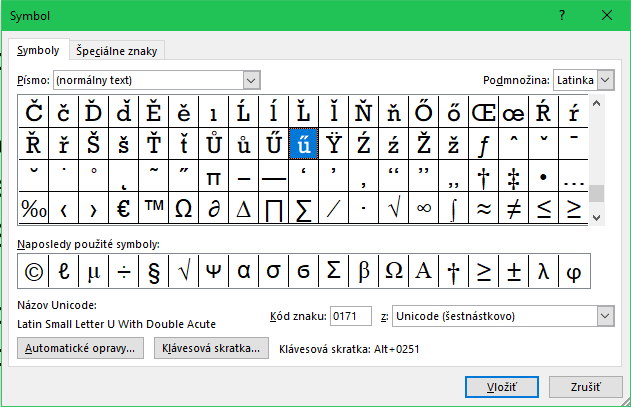 vidíme tam ten kód 0171. Keď si prevedieme hexadecimálne číslo 171 na dekadické pomocou napr. Programátorskej kalkulačky (je v každom Windows), dostaneme dekadické číslo 369.Keď stlačíme Alt+369 dostaneme ű. O toto nám ide.Kódovanie ASCII a UNICODE .Existuje kódovanie ASCII a kódovanie UNICODE.ASCII.„American Standard Code for Information Interchange“(„Americký štandardný kód pre výmenu informácií“.)Toto kódovanie používa 8 bitov na zakódovanie znaku, čo umožňuje zakódovanie 256 znakov.UNICODE.Vyvinuté Unicode Consortium.Toto kódovanie používa 16 bitov na zakódovanie jedného znaku, čo umožňuje zakódovať 65536 možných znakov.Pre zaujímavosť v Unicode sú v našej proveniencii tieto skupiny znakov.   1.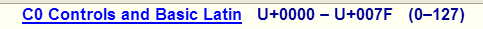   2.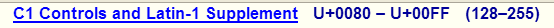 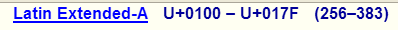   3.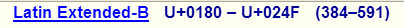   4.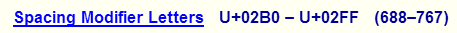   5.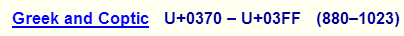   6.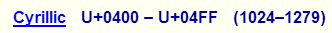   7.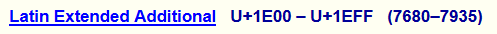   8.  9.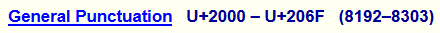 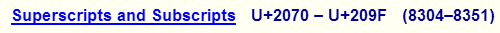 10.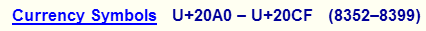 11.12.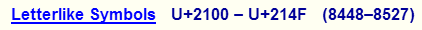 13.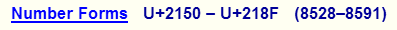 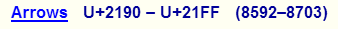 14.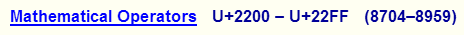 15.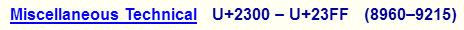 16.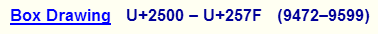 17.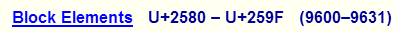 18.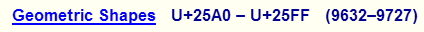 19.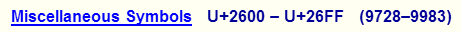 20.Teda 9983 znakov.Vo fonte Times New Roman je 660 znakov.V prílohe uvádzam kódy 720 znakov. Okrem znakov vo fonte Times New Roman uvádzam aj 60 znakov zo servera				https://www.alt-codes.net/Tento server je zaujímavý tým, že sú tam tisíce znakov z rôznych oblastí, ktoré sa ale nevkladajú do textu ako ikonky teda *.jpg, *.png, *.bmp, ale sú to znaky, ktorí sa dajú vložiť do textu ako iné špeciálne znaky zadaním kódu.Zobrazujú sa len pod fontom Segoe UI alebo Segoe UI emoji.Poznámka. V tabuľkách vkladania znakov ručne neuvádzam „banálne znaky“, teda písmená a číslice. Tie sú na každej klávesnici na tom istom mieste. Teda okrem čísiel na Notebookoch, kde nemáme vpravo klávesy len na čísla.Dekadické kódy čísiel.Platí, že dekadické kódy čísiel sú tieto:Písmená abecedy - kódy.Veľké písmená majú kódy dekadicky od 65 - 90,	hexadecimálne od $41 - $5A.Malé písmená majú kódy dekadicky od 97 - 122,	hexadecimálne od $61 - $7A.A B C D E F G H I J K L M N O P Q R S T U V W X Y Za b c d e f g h i j k l m n o p q r s t u v w x y zKoniec teórie.Vkladanie znakov pomocou kódov - Tabuľky.Poznámka. Najprv som vyrobil tri tabuľky s kódmi, ktoré obsahovali aj mená znakov. Pracoval som pod slovenským rozložením klávesnice. V súhrnných tabuľkách v prílohe ale niektoré kódy fungujú len pod anglickou klávesnicou. Označil som ich červeným. V pomocných tabuľkách sa nevyskytujú.V tabuľkách som dal font Times New Roman CE, pretože font Rockwel CE neobsahuje všetky znaky.Poznámka k vkladaniu zo servera Emoji.Poznámka. Treba povedať, že písmená ako obrázky zo serveru https://www.alt-codes.net/sa simplexne zobrazujú len vo Windows. V iných prostrediach sa napríklad Ruža zobrazuje takto:apple		google	facebook		twitter		mozilla	microsoft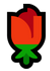 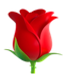 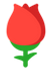 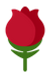 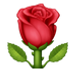 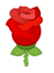 Že vraj. Lebo ja vo Worde vidím, len „čiernu ružu.“1. Výber používaných znakov. Fila 2021.Znaky s diakritikou.Nedal som tam znaky: ą ę ł ż Ą Ę Ł Ż pre poľskú abecedu.Dorobené poľské znaky.Majú tieto kódy:Poľské znaky ć Ć ń Ń ś Ś ź Ź sa dajú vložiť bez kódov. Maďarské znaky:2. Výber znakov Štatistika a Slnečné hodiny. Fila 2021.Tu som dal len zopár znakov Gréckej abecedy. Všetky kódy Gréckej abecedy sú v nasledujúcej tabuľke:Grécka abeceda.3. Výber 116 znakov. Štyri stĺpce bez názvov znakov. Fila 2021.Znaky v stĺpci 3 a 4 sa zobrazujú pod už spomínaným fontom Segoe UI alebo Segoe UI Emoji, poprípade Segoe UI Symbol. To ľahko zistíme, keď po vložení nič nevidíme len takúto kocku:  🦋.To je všetko.Poslednú tabuľku som si vytlačil na A4 a zavesil nad PC.Koniec návodu.Stanislav Fila, Banská Bystrica.Dňa 8. marca 2021 MDŽ.											127800Flowers																				Segoe UI Emoji 127801		127799		 127802		 127804		127803	128144Segoe UI	UI Emoji		UI Emoji		UI Emoji		Segoe UI	EmojiEšte zopár nájdených znakov: Family																			 127969		128 106💑 👨‍ 👩‍ 👦 👧 👱 👱128145 128104 128105 128102 128103   128113 128113(Ui)Nature🌲 🌳 ☘ 🍀 🌿 🍁 🌴 127794	127795  9752  127808	127807  127809  127796Ako hľadať nejaký nový znak = akože obrázok.(Zmenšené na Rockwell CE 16.Zadáme do prehliadača odkaz:		https://emojipedia.org/microsoft/windows-10/Dôležité je, že keď sa klikne na niektorý napríklad čerešne zobrazí sa toto: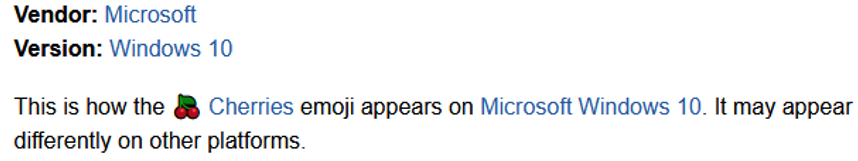 Teraz keď sa klikne na tú malú ikonku čerešní zobrazí sa toto: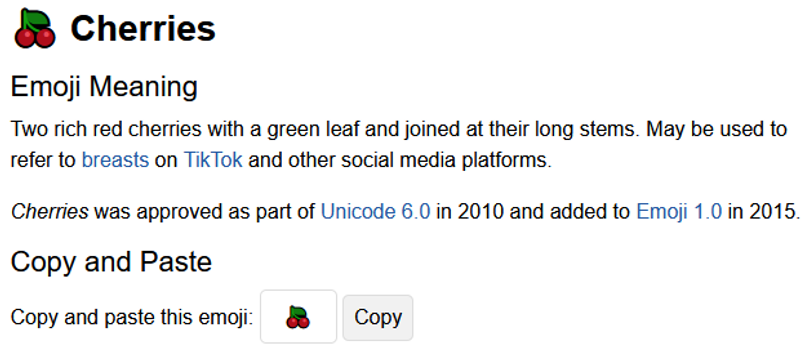 Dáme Copy. Zobrazí sa na chvíľu Copied.Keď to vložíme do Wordu Ctrl+V vidíme toto:🍒Dáme Alt+X a vidíme hexadecimálny kód $1F352. Prevedieme si ho pomocou programátorskej kalkulačky na dekadický kód: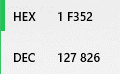 Dec = 127826.Alt+127826 ukáže toto:🍒To sme potrebovali. Týmto dekadickým kódom potom vložíme čerešne a môžeme ich aj vyfarbiť napríklad: 🍒Kódy 24 tabuliek x 30 znakov = 720 znakov. Str. 1Kódy 720 znakov. Str. 2. Pri červených treba klávesnicu ENGKódy 720 znakov. Str. 3Kódy 720 znakov. Str. 4Kódy 720 znakov. Str. 5Kódy 720 znakov. Str. 6Kódy 720 znakov. Str. 7Kódy 720 znakov. Str. 8 afii = cyrilikaKódy 720 znakov. Str. 9 afii = cyrilikaKódy 720 znakov. Str. 10 SF = pseudografikaKódy 720 znakov. Str. 11 SF = pseudografikaKódy 720 znakov. Str. 12. Pri obr. Segoe UI alebo Segoe Emoi UI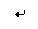 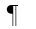 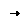 49 znakov Segoe s desiatkovými kódmi Unicode.🧸🐒 🐼 🐞🕊 🐇 🐝129528 128018  128060 128030 128330    128007  128029🐩 🐎 🐂 🐑 🐘 🐌 🐜128041  128014  128002  128017	128024  128012  128028🐠 🐪 🐫 🐁 🖱 ☕ 🍽128032  128042 128043 128001  128433    9749   127869🚂 🚜 🛴 ✈ 🚴 🚵 🚶128642 128668  128756   9992    128692	  128693   128694🚗 🚌 🚑 🏍 ⛵  ⚓  ☸ 128663  128652  128657  127949	 9973       9875       9784🌞 🌍🌎 🌐 🏤🖋 👕  127774 127757 127758 127760  127972   128395		128085🚲 🐖🐿🐨🦘 🖼 🪑128690  128022    128063  128040 129432  128444 129681																																	*ZnakKódy!33@64#35$36%37^94&38(40)41_94ZnakKódyä0228Ä0196ô0244Ô0212ö0246Ö0214ő0337Ő0336ů0367Ů0366ZnakKódyφ966λ955√8730α945β946μ956σ963χ967π960ρ961ZnakKódy↑24↓25→26←27☺1♥3♦4♣5♠6ψ968ZnakKódy♈9800♉9801♊9802♋9803♌9804♍9805♎9806♏9807♐9808♑9809♒9810♓9811ZnakKódy💘128152🐱128049🦁129409🐧128039✓10003🗹128505🍎127822✠10016☮9774💀128128❅10053☆9734ZnakKódy✡10017☢9762📱128241📞128222⛄9924💪128170🎸127928🎹127929📻128251🐕128021🦉129417🦢129442ZnakKódy🦋129419🔔128276🍄127812☯9775🗽128509🐓128019🐦128038🎼127932🎤127908🍦127846🍬127852🏰127984ČíslicaNázovDekadickyHexadecimálne0zero48$301one49$312two50$323three51$334four52$345five53$356six54$367seven55$378eight56$389nine57$39MenoDECZnakHEXAogonek260Ą0104aogonek261ą0105Cacute262Ć0106cacute263ć0107Eogonek280Ę0118eogonek281ę0119Lslash321Ł0141lslash322ł0142Nacute323Ń0143nacute324ń0144Sacute346Ś015Asacute347ś015BZdotaccent379Ż017Bzdotaccent380żMenoDECZnakHEXodieresis0246öodieresisOdieresis0214ÖOdieresisohungarumlaut0337őohungarumlautOhungarumlaut0336ŐOhungarumlautudieresis0252üudieresisUdieresis0220ÜUdieresismenoznakAlt+znakAlt+1alfaα945Α9132betaβ946Β9143gamaγ947Γ9154deltaδ948Δ9165epsilonε949Ε9176zétaζ950Ζ9187étaη951Η9198thétaθ952Θ9209iótaι953Ι92110kapaκ954Κ92211lambdaλ955Λ92312míμ956Μ92413nýν957Ν92514ksíξ958Ξ92615omikronο959Ο92716píπ960Π92817róρ961Ρ92918sigmaσ963Σ93119tauτ964Τ93220ypsilonυ965Υ93321fíφ966Φ93422chíχ967Χ93523psíψ968Ψ93624omegaω969Ω967